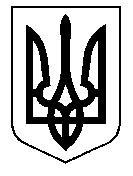 У К Р А Ї Н А Кам’янсько-Дніпровська міська радаКам’янсько-Дніпровського району Запорізької областіДвадцять дев’ята сесія восьмого скликанняР І Ш Е Н Н Я30 серпня 2019 року         м.Кам’янка-Дніпровська                   № 64 Про надання дозволу гр-ну Соколовському Дмитру Олександровичуна розробку  проекту землеустрою щодо відведення земельноїділянки по вул. Криворожська, 30 с. Велика Знам’янка       Керуючись ст.26 Закону України «Про місцеве самоврядування в Україні»,  ст.12, 116, 118, 121, 122 Земельного кодексу України,ст. 50 Закону України «Про землеустрій», розглянувши заяву від 09.07.2019 року вх.№ 561/02-01-21, гр-на Соколовського Дмитра Олександровича про надання дозволу на розробку проекту землеустрою щодо відведення земельної ділянки по вул. Криворожська, 30 с. Велика Знам’янка (РНОКПП 3326218870, мешкає м. Кам’янка-Дніпровська, пров. Мічуріна, 19), враховуючи рекомендації постійної комісії з питань регулювання земельних відносин та охорони навколишнього середовища, подані документи,  міська радав и р і ш и л а :	Надати дозвіл гр-ну Соколовському Дмитру Олександровичу на розробку проекту землеустрою щодо відведення земельної ділянки орієнтовною площею 1,0000 га для ведення особистого селянського господарства із земель сільськогосподарського призначення Кам’янсько - Дніпровської міської ради  по вул. Криворожська, 30 с. Велика Знам’янка Кам’янсько-Дніпровського району Запорізької області для передачі у приватну власність.        2. Строк дії даного рішення до 30.08.2020 року.       3. Контроль за виконанням даного рішення покласти на постійну комісію з питань регулювання земельних відносин та охорони навколишнього середовища.Міський голова                                             		                В.В.Антоненко